ULC EASA Formularz 4 - Dane dotyczące personelu nominowanegoDruk należy wypełnić, wydrukować i podpisać, a następnie wysłać na adres ULC jako druk do służbowego wykorzystania.Prezes Urzędu Lotnictwa CywilnegoPrezes Urzędu Lotnictwa CywilnegoNr sprawy:Nr sprawy:Nr upoważnienia ARC:Nr upoważnienia ARC:Potwierdzenie wpływu ULC (POK):Nr kancelaryjny:Potwierdzenie wpływu LTT:Potwierdzenie wpływu LTT:Adres do korespondencji:Adres do korespondencji:ULC EASA Form 4Urząd Lotnictwa Cywilnego, Departament Techniki LotniczejUl. Flisa 2, 02-247 WarszawaULC EASA Form 4Urząd Lotnictwa Cywilnego, Departament Techniki LotniczejUl. Flisa 2, 02-247 WarszawaULC EASA Form 4Urząd Lotnictwa Cywilnego, Departament Techniki LotniczejUl. Flisa 2, 02-247 WarszawaULC EASA Form 4Urząd Lotnictwa Cywilnego, Departament Techniki LotniczejUl. Flisa 2, 02-247 WarszawaULC EASA Form 4Urząd Lotnictwa Cywilnego, Departament Techniki LotniczejUl. Flisa 2, 02-247 WarszawaULC EASA Form 4Urząd Lotnictwa Cywilnego, Departament Techniki LotniczejUl. Flisa 2, 02-247 WarszawaULC EASA Form 4Urząd Lotnictwa Cywilnego, Departament Techniki LotniczejUl. Flisa 2, 02-247 WarszawaULC EASA Form 4Urząd Lotnictwa Cywilnego, Departament Techniki LotniczejUl. Flisa 2, 02-247 WarszawaDane dotyczące personelu nominowanego, który musi być zaakceptowany zgodnie z Part (zaznaczyć właściwe):Dane dotyczące personelu nominowanego, który musi być zaakceptowany zgodnie z Part (zaznaczyć właściwe):Dane dotyczące personelu nominowanego, który musi być zaakceptowany zgodnie z Part (zaznaczyć właściwe):Dane dotyczące personelu nominowanego, który musi być zaakceptowany zgodnie z Part (zaznaczyć właściwe):Dane dotyczące personelu nominowanego, który musi być zaakceptowany zgodnie z Part (zaznaczyć właściwe):Dane dotyczące personelu nominowanego, który musi być zaakceptowany zgodnie z Part (zaznaczyć właściwe):Dane dotyczące personelu nominowanego, który musi być zaakceptowany zgodnie z Part (zaznaczyć właściwe):Dane dotyczące personelu nominowanego, który musi być zaakceptowany zgodnie z Part (zaznaczyć właściwe):Dane dotyczące personelu nominowanego, który musi być zaakceptowany zgodnie z Part (zaznaczyć właściwe):Dane dotyczące personelu nominowanego, który musi być zaakceptowany zgodnie z Part (zaznaczyć właściwe):Personel zarządzający 145.A.30 145.A.30 145.A.30 T.A.706 147.A.105 21.A.145Personel ARC 145.A.36 145.A.36 145.A.361. Nazwa organizacji2. Nr zatwierdzenia3. Nazwisko i imię4. Email5. Nr telefonu6. Stanowisko 7. Kwalifikacje dotyczące stanowiska wg punktu 6 Podać jakie kwalifikacje posiada osoba nominowana. W celu spełnienia wymagań i określenia niezbędnego zakresu kwalifikacji należy posługiwać się mającymi zastosowanie AMC. Należy podać rok, specjalność i nazwę uczelni oraz rok ukończenia, nazwę specjalistycznych kursów związanych z proponowanym stanowiskiem z datą ich ukończenia oraz poziom kursu i nazwę organizacji szkolącej._______________________________________________________________________________________________________________________________________________________________________7. Kwalifikacje dotyczące stanowiska wg punktu 6 Podać jakie kwalifikacje posiada osoba nominowana. W celu spełnienia wymagań i określenia niezbędnego zakresu kwalifikacji należy posługiwać się mającymi zastosowanie AMC. Należy podać rok, specjalność i nazwę uczelni oraz rok ukończenia, nazwę specjalistycznych kursów związanych z proponowanym stanowiskiem z datą ich ukończenia oraz poziom kursu i nazwę organizacji szkolącej._______________________________________________________________________________________________________________________________________________________________________7. Kwalifikacje dotyczące stanowiska wg punktu 6 Podać jakie kwalifikacje posiada osoba nominowana. W celu spełnienia wymagań i określenia niezbędnego zakresu kwalifikacji należy posługiwać się mającymi zastosowanie AMC. Należy podać rok, specjalność i nazwę uczelni oraz rok ukończenia, nazwę specjalistycznych kursów związanych z proponowanym stanowiskiem z datą ich ukończenia oraz poziom kursu i nazwę organizacji szkolącej._______________________________________________________________________________________________________________________________________________________________________7. Kwalifikacje dotyczące stanowiska wg punktu 6 Podać jakie kwalifikacje posiada osoba nominowana. W celu spełnienia wymagań i określenia niezbędnego zakresu kwalifikacji należy posługiwać się mającymi zastosowanie AMC. Należy podać rok, specjalność i nazwę uczelni oraz rok ukończenia, nazwę specjalistycznych kursów związanych z proponowanym stanowiskiem z datą ich ukończenia oraz poziom kursu i nazwę organizacji szkolącej._______________________________________________________________________________________________________________________________________________________________________7. Kwalifikacje dotyczące stanowiska wg punktu 6 Podać jakie kwalifikacje posiada osoba nominowana. W celu spełnienia wymagań i określenia niezbędnego zakresu kwalifikacji należy posługiwać się mającymi zastosowanie AMC. Należy podać rok, specjalność i nazwę uczelni oraz rok ukończenia, nazwę specjalistycznych kursów związanych z proponowanym stanowiskiem z datą ich ukończenia oraz poziom kursu i nazwę organizacji szkolącej._______________________________________________________________________________________________________________________________________________________________________7. Kwalifikacje dotyczące stanowiska wg punktu 6 Podać jakie kwalifikacje posiada osoba nominowana. W celu spełnienia wymagań i określenia niezbędnego zakresu kwalifikacji należy posługiwać się mającymi zastosowanie AMC. Należy podać rok, specjalność i nazwę uczelni oraz rok ukończenia, nazwę specjalistycznych kursów związanych z proponowanym stanowiskiem z datą ich ukończenia oraz poziom kursu i nazwę organizacji szkolącej._______________________________________________________________________________________________________________________________________________________________________7. Kwalifikacje dotyczące stanowiska wg punktu 6 Podać jakie kwalifikacje posiada osoba nominowana. W celu spełnienia wymagań i określenia niezbędnego zakresu kwalifikacji należy posługiwać się mającymi zastosowanie AMC. Należy podać rok, specjalność i nazwę uczelni oraz rok ukończenia, nazwę specjalistycznych kursów związanych z proponowanym stanowiskiem z datą ich ukończenia oraz poziom kursu i nazwę organizacji szkolącej._______________________________________________________________________________________________________________________________________________________________________7. Kwalifikacje dotyczące stanowiska wg punktu 6 Podać jakie kwalifikacje posiada osoba nominowana. W celu spełnienia wymagań i określenia niezbędnego zakresu kwalifikacji należy posługiwać się mającymi zastosowanie AMC. Należy podać rok, specjalność i nazwę uczelni oraz rok ukończenia, nazwę specjalistycznych kursów związanych z proponowanym stanowiskiem z datą ich ukończenia oraz poziom kursu i nazwę organizacji szkolącej._______________________________________________________________________________________________________________________________________________________________________7. Kwalifikacje dotyczące stanowiska wg punktu 6 Podać jakie kwalifikacje posiada osoba nominowana. W celu spełnienia wymagań i określenia niezbędnego zakresu kwalifikacji należy posługiwać się mającymi zastosowanie AMC. Należy podać rok, specjalność i nazwę uczelni oraz rok ukończenia, nazwę specjalistycznych kursów związanych z proponowanym stanowiskiem z datą ich ukończenia oraz poziom kursu i nazwę organizacji szkolącej._______________________________________________________________________________________________________________________________________________________________________7. Kwalifikacje dotyczące stanowiska wg punktu 6 Podać jakie kwalifikacje posiada osoba nominowana. W celu spełnienia wymagań i określenia niezbędnego zakresu kwalifikacji należy posługiwać się mającymi zastosowanie AMC. Należy podać rok, specjalność i nazwę uczelni oraz rok ukończenia, nazwę specjalistycznych kursów związanych z proponowanym stanowiskiem z datą ich ukończenia oraz poziom kursu i nazwę organizacji szkolącej._______________________________________________________________________________________________________________________________________________________________________8. Doświadczenie dotyczące stanowiska wg punktu 6Podać jakie doświadczenie praktyczne posiada kandydat na personel nominowany. Minimalne niezbędne doświadczenie określone jest mającym zastosowanie AMC. Należy podać nazwę firmy, stanowiska i czas pełnienia obowiązków.________________________________________________________________________________________________________________________________________________________________________8. Doświadczenie dotyczące stanowiska wg punktu 6Podać jakie doświadczenie praktyczne posiada kandydat na personel nominowany. Minimalne niezbędne doświadczenie określone jest mającym zastosowanie AMC. Należy podać nazwę firmy, stanowiska i czas pełnienia obowiązków.________________________________________________________________________________________________________________________________________________________________________8. Doświadczenie dotyczące stanowiska wg punktu 6Podać jakie doświadczenie praktyczne posiada kandydat na personel nominowany. Minimalne niezbędne doświadczenie określone jest mającym zastosowanie AMC. Należy podać nazwę firmy, stanowiska i czas pełnienia obowiązków.________________________________________________________________________________________________________________________________________________________________________8. Doświadczenie dotyczące stanowiska wg punktu 6Podać jakie doświadczenie praktyczne posiada kandydat na personel nominowany. Minimalne niezbędne doświadczenie określone jest mającym zastosowanie AMC. Należy podać nazwę firmy, stanowiska i czas pełnienia obowiązków.________________________________________________________________________________________________________________________________________________________________________8. Doświadczenie dotyczące stanowiska wg punktu 6Podać jakie doświadczenie praktyczne posiada kandydat na personel nominowany. Minimalne niezbędne doświadczenie określone jest mającym zastosowanie AMC. Należy podać nazwę firmy, stanowiska i czas pełnienia obowiązków.________________________________________________________________________________________________________________________________________________________________________8. Doświadczenie dotyczące stanowiska wg punktu 6Podać jakie doświadczenie praktyczne posiada kandydat na personel nominowany. Minimalne niezbędne doświadczenie określone jest mającym zastosowanie AMC. Należy podać nazwę firmy, stanowiska i czas pełnienia obowiązków.________________________________________________________________________________________________________________________________________________________________________8. Doświadczenie dotyczące stanowiska wg punktu 6Podać jakie doświadczenie praktyczne posiada kandydat na personel nominowany. Minimalne niezbędne doświadczenie określone jest mającym zastosowanie AMC. Należy podać nazwę firmy, stanowiska i czas pełnienia obowiązków.________________________________________________________________________________________________________________________________________________________________________8. Doświadczenie dotyczące stanowiska wg punktu 6Podać jakie doświadczenie praktyczne posiada kandydat na personel nominowany. Minimalne niezbędne doświadczenie określone jest mającym zastosowanie AMC. Należy podać nazwę firmy, stanowiska i czas pełnienia obowiązków.________________________________________________________________________________________________________________________________________________________________________8. Doświadczenie dotyczące stanowiska wg punktu 6Podać jakie doświadczenie praktyczne posiada kandydat na personel nominowany. Minimalne niezbędne doświadczenie określone jest mającym zastosowanie AMC. Należy podać nazwę firmy, stanowiska i czas pełnienia obowiązków.________________________________________________________________________________________________________________________________________________________________________8. Doświadczenie dotyczące stanowiska wg punktu 6Podać jakie doświadczenie praktyczne posiada kandydat na personel nominowany. Minimalne niezbędne doświadczenie określone jest mającym zastosowanie AMC. Należy podać nazwę firmy, stanowiska i czas pełnienia obowiązków.________________________________________________________________________________________________________________________________________________________________________9. Inne aktualnie zajmowane stanowiska podlegające zgłoszeniu na druku ULC EASA Form 4 
      (podać nazwę stanowiska, nazwę i nr zatwierdzenia organizacji)Wnioskodawca powinien przedstawić razem z wnioskiem plan pracochłonności, aby wykazać, że ma wystarczającą zdolność do skutecznego wypełniania obowiązków. Powinno to obejmować wszystkie działania związane z zajmowanymi stanowiskami._________________________________________________________________________________________________________________________________________________________________________9. Inne aktualnie zajmowane stanowiska podlegające zgłoszeniu na druku ULC EASA Form 4 
      (podać nazwę stanowiska, nazwę i nr zatwierdzenia organizacji)Wnioskodawca powinien przedstawić razem z wnioskiem plan pracochłonności, aby wykazać, że ma wystarczającą zdolność do skutecznego wypełniania obowiązków. Powinno to obejmować wszystkie działania związane z zajmowanymi stanowiskami._________________________________________________________________________________________________________________________________________________________________________9. Inne aktualnie zajmowane stanowiska podlegające zgłoszeniu na druku ULC EASA Form 4 
      (podać nazwę stanowiska, nazwę i nr zatwierdzenia organizacji)Wnioskodawca powinien przedstawić razem z wnioskiem plan pracochłonności, aby wykazać, że ma wystarczającą zdolność do skutecznego wypełniania obowiązków. Powinno to obejmować wszystkie działania związane z zajmowanymi stanowiskami._________________________________________________________________________________________________________________________________________________________________________9. Inne aktualnie zajmowane stanowiska podlegające zgłoszeniu na druku ULC EASA Form 4 
      (podać nazwę stanowiska, nazwę i nr zatwierdzenia organizacji)Wnioskodawca powinien przedstawić razem z wnioskiem plan pracochłonności, aby wykazać, że ma wystarczającą zdolność do skutecznego wypełniania obowiązków. Powinno to obejmować wszystkie działania związane z zajmowanymi stanowiskami._________________________________________________________________________________________________________________________________________________________________________9. Inne aktualnie zajmowane stanowiska podlegające zgłoszeniu na druku ULC EASA Form 4 
      (podać nazwę stanowiska, nazwę i nr zatwierdzenia organizacji)Wnioskodawca powinien przedstawić razem z wnioskiem plan pracochłonności, aby wykazać, że ma wystarczającą zdolność do skutecznego wypełniania obowiązków. Powinno to obejmować wszystkie działania związane z zajmowanymi stanowiskami._________________________________________________________________________________________________________________________________________________________________________9. Inne aktualnie zajmowane stanowiska podlegające zgłoszeniu na druku ULC EASA Form 4 
      (podać nazwę stanowiska, nazwę i nr zatwierdzenia organizacji)Wnioskodawca powinien przedstawić razem z wnioskiem plan pracochłonności, aby wykazać, że ma wystarczającą zdolność do skutecznego wypełniania obowiązków. Powinno to obejmować wszystkie działania związane z zajmowanymi stanowiskami._________________________________________________________________________________________________________________________________________________________________________9. Inne aktualnie zajmowane stanowiska podlegające zgłoszeniu na druku ULC EASA Form 4 
      (podać nazwę stanowiska, nazwę i nr zatwierdzenia organizacji)Wnioskodawca powinien przedstawić razem z wnioskiem plan pracochłonności, aby wykazać, że ma wystarczającą zdolność do skutecznego wypełniania obowiązków. Powinno to obejmować wszystkie działania związane z zajmowanymi stanowiskami._________________________________________________________________________________________________________________________________________________________________________9. Inne aktualnie zajmowane stanowiska podlegające zgłoszeniu na druku ULC EASA Form 4 
      (podać nazwę stanowiska, nazwę i nr zatwierdzenia organizacji)Wnioskodawca powinien przedstawić razem z wnioskiem plan pracochłonności, aby wykazać, że ma wystarczającą zdolność do skutecznego wypełniania obowiązków. Powinno to obejmować wszystkie działania związane z zajmowanymi stanowiskami._________________________________________________________________________________________________________________________________________________________________________9. Inne aktualnie zajmowane stanowiska podlegające zgłoszeniu na druku ULC EASA Form 4 
      (podać nazwę stanowiska, nazwę i nr zatwierdzenia organizacji)Wnioskodawca powinien przedstawić razem z wnioskiem plan pracochłonności, aby wykazać, że ma wystarczającą zdolność do skutecznego wypełniania obowiązków. Powinno to obejmować wszystkie działania związane z zajmowanymi stanowiskami._________________________________________________________________________________________________________________________________________________________________________9. Inne aktualnie zajmowane stanowiska podlegające zgłoszeniu na druku ULC EASA Form 4 
      (podać nazwę stanowiska, nazwę i nr zatwierdzenia organizacji)Wnioskodawca powinien przedstawić razem z wnioskiem plan pracochłonności, aby wykazać, że ma wystarczającą zdolność do skutecznego wypełniania obowiązków. Powinno to obejmować wszystkie działania związane z zajmowanymi stanowiskami._________________________________________________________________________________________________________________________________________________________________________W związku z realizacją obowiązku informacyjnego, o którym mowa w art. 13 w związku z art. 5 ust. 1 pkt a oraz art. 5 ust. 2 Rozporządzenia Parlamentu Europejskiego i Rady (UE) 2016/679 z dnia 27 kwietnia 2016 r. w sprawie ochrony osób fizycznych w związku z przetwarzaniem danych osobowych i w sprawie swobodnego przepływu takich danych oraz uchylenia dyrektywy 95/46/WE (ogólne rozporządzenie o ochronie danych), oświadczam że zostałem/am poinformowany że:Administratorem moich danych jest Prezes Urzędu Lotnictwa Cywilnego z siedzibą w Warszawie (02-247)  przy ul. Marcina Flisa 2 Tel. +48225207200 E-mail kancelaria@ulc.gov.pl.Prezes Urzędu Lotnictwa Cywilnego wyznaczył Inspektora Ochrony Danych, z którym mogę się skontaktować w każdej sprawie dotyczącej przetwarzania moich danych poprzez wysłanie wiadomości e-mail na adres daneosobowe@ulc.gov.pl.Urząd Lotnictwa Cywilnego przetwarza moje dane w celu w celu rozpoznania złożonego przeze mnie wniosku.Prezes Urzędu Lotnictwa Cywilnego nie zamierza przekazywać moich danych osobowych do państw trzecich oraz organizacji międzynarodowych.Moje dane osobowe przechowywane w Departamencie Techniki nie będą niszczone, natomiast dokumenty z postępowań administracyjnych będą przetwarzane przez okres 50 lat od zakończenia postępowania. W związku z przetwarzaniem danych osobowych, przysługuje mi prawo do żądania od administratora:dostępu do moich danych osobowych,sprostowania moich danych osobowych,usunięcia moich danych osobowych,ograniczenia przetwarzania moich danych osobowych,wniesienia sprzeciwu wobec przetwarzania moich danych osobowych,cofnięcia zgody na przetwarzanie moich danych, które podałem/am dobrowolnie.7.	Przysługuje mi prawo do wniesienia skargi do organu nadzorczego, którym jest Prezes Urzędu Ochrony Danych Osobowych.8.	Podanie danych osobowych wynika z przepisów prawa oraz mojej zgody na przetwarzanie. 9.	Przekazane przeze mnie dane osobowe nie będą służyć do przetwarzania polegającego na zautomatyzowanym podejmowaniu decyzji, w tym profilowaniu.10. Oświadczenie wnioskującegoW przypadku wątpliwości co do kwalifikacji lub doświadczenia kandydata na Personel nominowany i/lub personel przeglądu zdatności do lotu ULC może żądać dostarczenia dowodów potwierdzających deklarowane kompetencje lub doświadczenie.Oświadczam, że spełniam wymagania dotyczące kwalifikacji, wiedzy i doświadczenia określone w mającym zastosowanie w obowiązującym rozporządzeniu i mam wystarczającą zdolność do wypełnienia obowiązków, zgodnie z opisem w Charakterystyce organizacji w sekcji poświęconej obowiązkom i odpowiedzialności.Oświadczam, że dane zawarte we wniosku są zgodne ze stanem faktycznym i prawnym, i jestem świadomy(a) odpowiedzialności karnej za zeznanie nieprawdy lub zatajenie prawdy.Podpis .........................................................................                           Miejsce i data ................................................................11. Oświadczenie kierownika odpowiedzialnegoOświadczam, że wyżej wymieniona osoba wyznaczona jako personel nominowany organizacji została uznana za kompetentną do pełnienia tej funkcji, zgodnie z opisem w Charakterystyce organizacji w sekcji poświęconej obowiązkom i odpowiedzialności.Podpis .........................................................................                           Miejsce i data ................................................................Tylko do użytku ULCAkceptacja - nazwisko i podpis upoważnionego pracownika ULC:Po akceptacji, kopię wypełnionego druku ULC EASA Form 4 należy przekazać osobie nominowanej.Podpis ..................................................................................     Data .....................................................................................Imię i nazwisko ....................................................................     Stanowisko ..........................................................................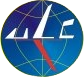 